List Of Holidays For Workers of Romania Public Holidays 2014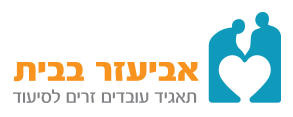 חגים של העובדים מרומניההעובד\ת הזר\ה יבחרו 9 ימי חג בשנה על פי דתם. כל יום חג הוא יממה (כלומר 24 שעות).The worker can choose 9 days in a year according to his religious holidays.Every holiday is for 24 hours.List Of Holidays For Workers of Romania Public Holidays 2014חגים של העובדים מרומניההעובד\ת הזר\ה יבחרו 9 ימי חג בשנה על פי דתם. כל יום חג הוא יממה (כלומר 24 שעות).The worker can choose 9 days in a year according to his religious holidays.Every holiday is for 24 hours.List Of Holidays For Workers of Romania Public Holidays 2014חגים של העובדים מרומניההעובד\ת הזר\ה יבחרו 9 ימי חג בשנה על פי דתם. כל יום חג הוא יממה (כלומר 24 שעות).The worker can choose 9 days in a year according to his religious holidays.Every holiday is for 24 hours.List Of Holidays For Workers of Romania Public Holidays 2014חגים של העובדים מרומניההעובד\ת הזר\ה יבחרו 9 ימי חג בשנה על פי דתם. כל יום חג הוא יממה (כלומר 24 שעות).The worker can choose 9 days in a year according to his religious holidays.Every holiday is for 24 hours.List Of Holidays For Workers of Romania Public Holidays 2014חגים של העובדים מרומניההעובד\ת הזר\ה יבחרו 9 ימי חג בשנה על פי דתם. כל יום חג הוא יממה (כלומר 24 שעות).The worker can choose 9 days in a year according to his religious holidays.Every holiday is for 24 hours.חתימת העובד   .Worker signחתימת העובד   .Worker signחתימת העובד   .Worker signDateHoliday01.01.14New Year's Day 01.05.14Labour Day 16.04.14Easter 17.04.14Easter Monday (Orthodox) 23.06.14Whitsun24.06.14Whit Monday 15.08.14Assumption Day01.12.14National Day 25.12.14Christmas Day 26.12.14Second Day of Christmas 31.12.14New year's eve